Přírodní plochy ve městech v obcích, mateřských školách či základních školách – jak založit, pečovat a využívat  - Obszary przyrodnicze w miastach w gminach, przedszkolach lub szkołach podstawowych - jak je zakładać, pielęgnować i użytkowaćTermín: 05. 04. 2022Čas / Czas: 12:00 – 16:00Místo: / Miejsce: Liberecký kraj, U Jezu 642/2a, 461 80 Liberec 2, sál 326 / sala 326Program 12:00 – 12:10 úvodní slovo / słowo wstępne Václav Židek, radní pro resort životního prostředí a zemědělství / Radny ds. środowiska i rolnictwa12:10 – 12:50 Jak založit kvetoucí trávník - představení různých technologií či postupů / Jak założyć nowy trawnik - wprowadzenie różnych technologii lub procesów Josef Straka, Agrostis s.r.o., www.agrostis.cz12:50 – 13:15 Jak vypadá biodiverzita na kvetoucích plochách – druhy rostlin a hmyzu, přínos pro životní prostředí / Jak wygląda bioróżnorodność na kwitnących łąkach - gatunki roślin i owadów, korzyści dla środowiska Hana Koníčková, Správa CHKO Lužické hory13:15 – 13.45 Jak využít kvetoucí plochy k ekologické výchově po celý rok / Jak wykorzystać miejsca kwitnące do edukacji ekologicznej przez cały rok Joanna Sawicka, Městské centrum ekologické výchovy / Miejskie centrum edukacji ekologicznej Boleslawiec13:45 – 14:15 Přestávka na kávu a občerstvení / Przerwa na kawę i poczęstunek14:15 – 15: 00 Přírodní zahrady jako ostrovy biodiverzity – mohou být u mateřské školy či u školy – příklady z praxe / Ogrody naturalne - mogą być w przedszkolu, szkole, a nawet - przykłady praktyczne Petra Šilberská, Ateliér Prostory, www.atelierprostory.cz, http://prirodnizahrada.eu 15:00 – 15:30 Co můžeme udělat, aby hmyz měl dostatek potravy / Co możemy zrobić, aby zapewnić owadom różnorodność i bogactwo pożywienia Martin Modrý STŘEVLIK, Středisko ekologické výchovy Libereckého kraje / Centrum Edukacji Ekologicznej Kraju Libereckiego15:30 – 16:00 Diskuze a závěr workshopu / Dyskusja i zakończenie warsztatuZměna programu vyhrazena. / Zmiana programu zastrzeżonaSvou účast prosím potvrďte na / Prosimy o potwierdzenie udziału na +420 777 216 852 / r.cermanova@gmail.comKaždý účastník workshopu obdrží pro své potřeby omalovánky a vystřihovánky „Obdivuhodný svět hmyzu“. / Każdy uczestnik warsztatu otrzyma kolorowanki i wycinanki "Cudowny świat owadów" do własnego użytku.Akce se koná v rámci česko-polského projektu Kooperační síť Kvetoucí louky, jehož cílem je vytvořit síť spolupracujících obcí, neziskových organizací, vlastníků pozemků a odborníků, která bude prakticky zavádět a propagovat systém kvetoucích luk na svých katastrálních územích. Důležitou součástí projektu je i práce s veřejností, vedoucí ke zlepšení akceptování přírodě blízkých kvetoucích luk v obcích. / Impreza odbywa się w ramach czesko-polskiego projektu Sieć współpracy Kwitnące Łąki. Celem projektu jest stworzenie sieci współpracujących gmin, organizacji pozarządowych, właścicieli gruntów i ekspertów, którzy w praktyce wprowadzą i wypromują system łąk kwietnych na swoich obszarach. Ważną częścią projektu jest informowanie społeczeństwa, prowadzące do zwiększenia akceptacji dla bliskich naturze łąk kwietnych. http://kvetoucilouky.cz                                                                                           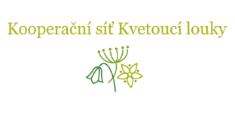 Organizátor: Společnost pro kulturní krajinu z.s. ve spolupráci s městem Hrádek nad Nisou a Boleslawiec, za podpory Libereckého kraje. / Zorganizowane przez Stowarzyszenie na rzecz Pejzażu Kulturalnego we współpracy z miastem Hrádek nad Nisou i Gmina Miejska Bolesławiec, przy wsparciu Kraju Libereckiego.